February 22, 2022The Honorable Zack Stephenson, ChairmanCommerce Finance and Policy Committee House of Representatives St. Paul, Minnesota 55155Re: Letter of Opposition - HF 2906 Relating to PFASDear Chairman Stephenson: On behalf of the members of the Personal Care Products Council (PCPC), I am writing to oppose HF 2906. The legislation, which would regulate cosmetics and personal care products, imposes unnecessary burdens and undue costs on the suppliers, manufacturers, retailers, and consumers of these products.  PCPC is the leading national trade association for the global cosmetics and personal care products industry. Founded in 1894, PCPC’s more than 600 member companies manufacture, distribute, and supply the vast majority of finished personal care products marketed in the United States. As the makers of a diverse range of products that millions of consumers rely on every day, from sunscreens, toothpaste and shampoo to moisturizer, lipstick and fragrance, our member companies are global leaders committed to product safety, quality and innovation.This proposal seeks to ban an entire class of chemicals with limited time for compliance and would place new burdens on sellers of cosmetics at all levels.  Manufacturers have been challenged during the pandemic with supply chain issues and those continue today.  In addition, compliance burdens would be placed on anyone that would sell a cosmetic in Minnesota including retailers, beauty salons, barbershops and more. Many of these small businesses were closed for months and continue to face economic challenges.In addition, this would add new crimes for manufacturers, distributors and retailers in Minnesota and requires the Pollution Control Agency (PCA) to enforce the ban using existing authorities and requires coordination with the commissioners of Commerce and Health.  HF 2906 also requires a person to furnish information to the PCA, if requested, that is relevant to show compliance with this section.In summary, HF 2906 seems to one part of a package of bills that attempts to attack an entire class of chemicals with new challenges for all levels of the supply chain with limited science.PCPC encourages the Committee to reject HF 2906 as introduced. Thank you and we appreciate your consideration of the views of the members of the Personal Care Products Council.Sincerely, 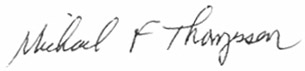 Michael F. Thompson, Senior Vice President, Government AffairsCc: Members of the House Commerce Finance and Policy Committee